KATA PENGANTARDemi terjaminnya keseragaman dan keberulangan dalam Penerbitan Usul satya Lancana Karya Satya maka disusunlah standar operasional prosedur ini sebagai panduan dalam melaksanakan kegiatan ini.Semoga Standar Operasional Prosedur ini bermanfaat dan dapat menjadi rujukan dalam Penerbitan Usul satyaLancana Karya Satya di Fakultas Tarbiyah dan Ilmu Keguruan IAIN Palopo.WassalamFakultas Tarbiyah dan Ilmu KeguruanIAIN PALOPODekan,Dr. Nurdin K, M.Pd.NIP. 19681231 199903 1 014DAFTAR ISITUJUANSebagai pedoman dalam proses penerbitan usul satyalancana karya satya PNS dan memperjelas tahapan-tahapan dalam proses penerbitan usul satyalancana karya satya PNS, alur tugas, wewenang dan tanggung jawab dari pegawai terkait, melindungi pegawai terkait dari kesalahan administrasi lainnya dan untuk menghindari kegagalan/kesalahan, keraguan, duplikasi dan inefisiensi.RUANG LINGKUPProses penerbitan usul satyalancana karya satya PNSTANGGUNG JAWAB DAN WEWENANGSekjen Kementerian Agama RIKepala BiroDekanKabagKasubagJFUPNS TerkaitDEFINISIPenghargaan Satyalancana adalah penghargaan yang diberikan kepada PNS yang telah menunjukkan kesetiannya Kepada Pancasila, UUD 45, Negara dan Pemerintah, serta pengabdian, kecakapan, kejujuran dan kedisiplinanya dalam menjalankan tugas. serta dengan penuh pengabdian, kecakapan dan disiplin secara terus menerus paling singkat 10 (sepuluh) tahun, 20 (dua puluh) tahun, dan 30 (tigapuluh tahun, dan dalam masa kerja secara terus menerus.RUJUKANStatuta IAIN PalopoPedoman Akademik IAIN PalopoGARIS BESAR PROSEDURMembuat memo untuk permintaan usul satyalancanaMembuat konsep usul surat data pegawai yang akan satyalancanaKasubag menerima konsep, memberikan koreksi apabila ada kesalahan dan dikembalikan ke JFU untuk diperbaiki jika tidak maka dibubuhi parafKabag menerima konsep, memberikan koreksi apabila ada kesalahan dan dikembalikan ke JFU untuk diperbaiki jika tidak maka dibubuhi parafMembubuhkan tandatanganMemberi nomor dan stempelMengirim surat ke fakultasMemproses permintaan dataMenerima data usul satya lencana dan mencatat dibuku masukKabag menerima permohonan satya lancana dari unit kerja dan meneruskan ke kasubag untuk diprosesKasubag memverifikasi kelengkapan berkas usul dan apabila memenuhi syarat maka dilanjutkan ke JFU untuk dibuatkan konsep surat pengantar ke kemenagMembuat konsep/ mengedit surat pengantarKasubag mengoreksi surat pengantar, apabila ada kekeliruan maka dikembalikan ke JFU untuk diperbaiki bila tidak dibubuhkan paraf dan diteruskan ke kabagKabag mengoreksi surat pengantar apabila ada kekeliruan maka dikembalikan ke JFU untuk diperbaiki, bila tidak dibubuhkan paraf dan diteruskan ke karoMemberi nomor, membubuhkan stempel, mencatat pada surat keluarMengirim surat yang ditujukan ke Biro kepegawaian Sekjen Kementerian Agama RIBAGAN ALIR DAN INSTRUKSI KERJA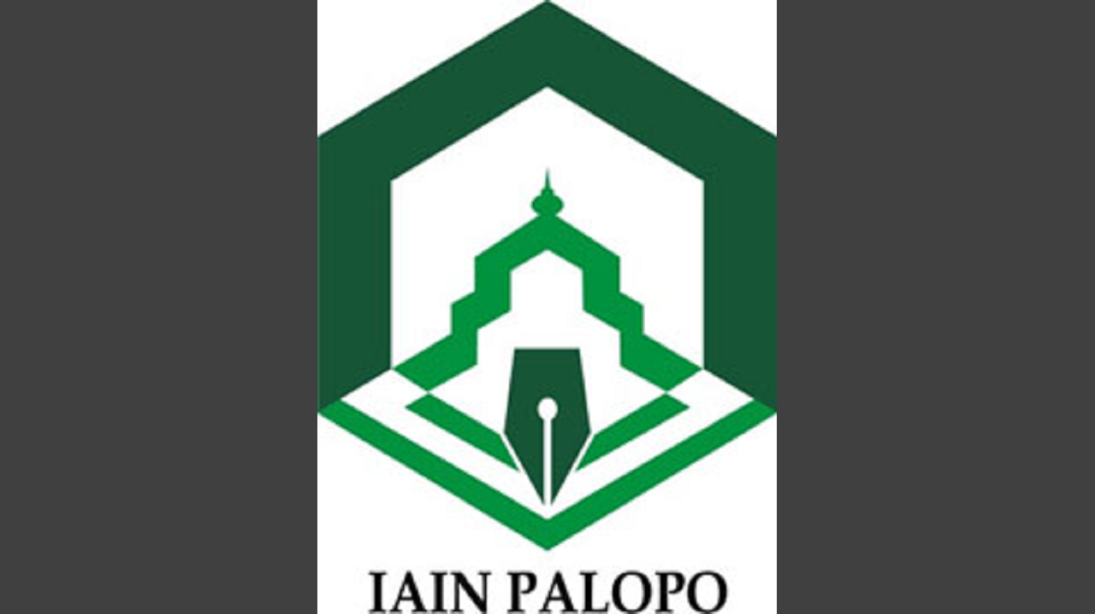 STANDAR OPERASIONAL PROSEDURPENERBITAN USUL SATYALANCANA KARYA SATYAFAKULTAS TARBIYAH DAN ILMU KEGURUANSOP FTIK - 054Dokumen Internal INSTITUT AGAMA ISLAM NEGERI PALOPOFAKULTAS TARBIYAH DAN ILMU KEGURUANJln. Agatis Tlp. 0417-22076 Balandai Kota PalopoSTANDAR OPERASIONAL PROSEDURPENERBITAN USUL SATYALANCANA KARYA SATYAFAKULTAS TARBIYAH DAN ILMU KEGURUANNoAktivitasPelaksanaPelaksanaPelaksanaPelaksanaPelaksanaMutu BakuMutu BakuMutu BakuKet.NoAktivitasKasubagJFUKabagKepala BiroFakKelengkapanWkt (Menit)OutputKet.1.Membuat memo ke JFU untuk permintaan usul satya lancanaPermohonan5Memo2.Membuat konsep usul surat pengantar ke fakultas untuk meminta data pegawai yang akan satya lancanaKonsep surat30Konsep suratParaf Kasubag3.Kasubag menerima konsep, memberikan koreksi apabila ada kesalahan dan dikembalikan ke JFU untuk diperbaiki jika tidak maka dibubuhi parafKonsep surat10Konsep surat yang telah dibubuhi parafParaf Kabag4.Kabag menerima konsep, memberikan koreksi apabila ada kesalahan dan dikembalikan ke JFU untuk diperbaiki jika tidak maka dibubuhi parafKonsep surat yang telah dibubuhi paraf10Konsep surat yang telah dibubuhi parafParaf Kabag5.Membubuhkan tandatanganKonsep surat yang telah dibubuhi paraf10Konsep surat yang telah dibubuhi tandatangan6.Memberi nomor dan stempelSurat pengantar yang sudah ditandatangani10Surat pengantar yang sudah di tandatangani7.Mengirim surat ke fakultasSurat pengantar15Surat pengantar8.Memproses permintaan dataSurat pengantar10Surat pengantar9.Menerima data usul satya lencana dan mencatat dibuku masukSurat pengantar yang disertai dengan daftar daftar usul penerima satya lencana yang telah diparaf10Surat pengantar yang disertai dengan daftar daftar usul penerima satya lencana yang telah diparaf10.Kabag menerima permohonan satya lancana dari unit kerja dan meneruskan ke kasubag untuk diprosesDisposisi kabag5Disposisi kabag11.Kasubag memverifikasi kelengkapan berkas usul dan apabila memenuhi syarat maka dilanjutkan ke JFU untuk dibuatkan konsep surat pengantar ke kemenagHasil verifikasi dan disposisi5Hasil verifikasi dan disposisiApabila ada kekurangan berkas, maka di kembalikan ke fakultas/ unit kerja untuk di lengkapi12.Membuat konsep/ mengedit surat pengantarKonsep surat pengantar30Konsep surat pengantar13.Kasubag mengoreksi surat pengantar, apabila ada kekeliruan maka dikembalikan ke JFU untuk diperbaiki bila tidak dibubuhkan paraf dan diteruskan ke kabagKonsep surat pengantar5Konsep surat pengantar14.Kabag mengoreksi surat pengantar apabila ada kekeliruan maka dikembalikan ke JFU untuk diperbaiki, bila tidak dibubuhkan paraf dan diteruskan ke karoSurat pengantar yang sudah ditandatangani5Surat pengantar yang sudah di tandatangani15.Memberi nomor, membubuhkan stempel, mencatat pada surat keluarPencatatan pada surat keluar5Pencatatan pada surat keluar16.Mengirim surat yang ditujukan ke Biro kepegawaian Sekjen Kementerian Agama RIBukti pengiriman20Bukti pengiriman